PREFEITURA MUNICIPAL DE CARATINGA/MG - Extrato de Resultado – Pregão Presencial Registro de Preço 86/2019. Objeto: Aquisição de materiais elétricos, para atender as necessidades das diversas Secretarias Municipais. Vencedor com menor preço por item: L & V VAREJO ATACADO E SERVIÇO LTDA – ME – itens: 01, 02, 03, 04, 05, 06, 07, 08, 09, 10, 11, 12, 13, 14, 15, 16, 17, 18, 19, 20 e 21. Valor global final: R$ 31.921,25 (trinta e um mil novecentos e vinte e um reais e vinte e cinco centavos). Caratinga/MG, 13 de novembro de 2019. Marcelo Nogueira Bomfim – Pregoeiro. 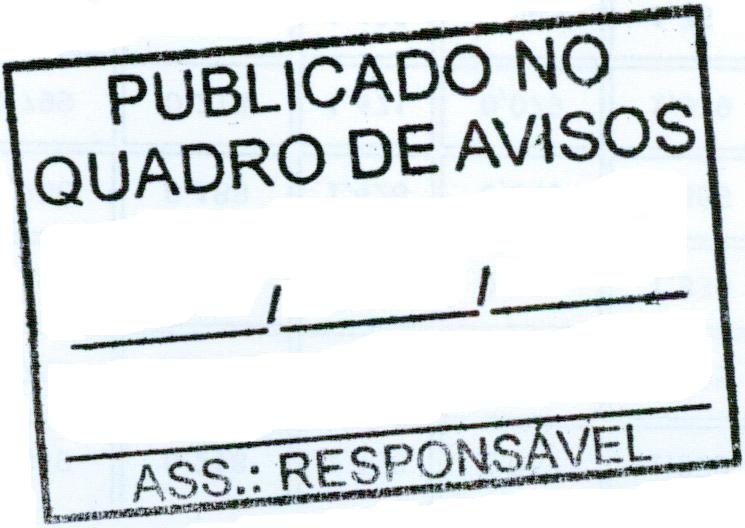 